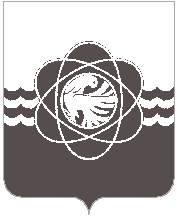           48 сессии пятого созыва          от 19.12.2022 № 303В соответствии со статьей 26 Устава муниципального образования «город Десногорск» Смоленской области, пункта 7.2. раздела 7 Положения о порядке владения, пользования и распоряжения муниципальным имуществом муниципального образования «город Десногорск» Смоленской области, утвержденного решением Десногорского городского Совета от 24.04.2012 № 620, рассмотрев предложение Администрации муниципального образования «город  Десногорск» Смоленской области, Десногорский городской СоветР Е Ш И Л:1. Предоставить Десногорской городской общественной организации по защите интересов семьи, женщин и детей «Совет женщин города Десногорска» в безвозмездное пользование нежилое встроенное помещение № 19 (3 этаж) общей площадью 42,2 кв.м., находящееся в собственности муниципального образования «город Десногорск» Смоленской области, закрепленное на праве оперативного управления за Муниципальным бюджетным учреждением «Десногорская центральная библиотека» муниципального образования «город Десногорск» Смоленской области, расположенное по адресу: 216400, Смоленская область,                      г. Десногорск, 4 мкр., строение 2, помещение 3, для использования под офис с 01.01.2023 сроком на 3 года. 2. Настоящее решение опубликовать в газете «Десна».О предоставлении объектов нежилого фонда в безвозмездное пользование Десногорской городской общественной организации по защите интересов семьи, женщин и детей «Совет женщин города Десногорска»ПредседательДесногорского городского Совета                               А.А. ТерлецкийГлава      муниципального      образования «город Десногорск» Смоленской области                                                А.А. Новиков